Постановление Правительства РФ от 30 июня 1998 г. N 681
"Об утверждении перечня наркотических средств, психотропных веществ и их прекурсоров, подлежащих контролю в Российской Федерации"С изменениями и дополнениями от:6 февраля, 17 ноября 2004 г., 8 июля 2006 г., 4 июля 2007 г., 22 июня, 21, 31 декабря 2009 г., 21 апреля, 3, 30 июня, 29 июля, 30 октября, 27 ноября, 8 декабря 2010 г., 25 февраля, 11 марта, 7 июля, 6 октября, 8 декабря 2011 г., 22 февраля, 3 марта, 23 апреля, 18 мая, 4 сентября, 1 октября, 19, 23 ноября 2012 г., 4, 26 февраля, 13 июня, 10 июля, 9 сентября, 7 ноября, 16 декабря 2013 г., 22 марта, 31 мая, 23 июня, 25 октября, 9 декабря 2014 г., 27 февраля, 9 апреля 2015 г.ГАРАНТ:Постановлением Правительства РФ от 1 октября 2012 г. N 1002 утвержден значительный, крупный и особо крупный размеры наркотических средств и психотропных веществ для целей статей 228, 228.1, 229 и 229.1 Уголовного кодекса РФРешением Верховного Суда РФ от 19 июня 2014 г. N АКПИ14-523, оставленным без изменения Определением Апелляционной коллегии Верховного Суда РФ от 9 октября 2014 г. N АПЛ14-426, настоящее постановление признано не противоречащим действующему законодательству в части, предусматривающей внесение изменений в Перечень по представлению ФСКН России без согласования с Минздравом России, а также в части отнесения к наркотическим средствам Перечня производных N-метилэфедрона, (нафталин-1-ил)(1-пентил-1Н-индол-3-ил)метанон (JWH-018), эфедрона (меткатинон), за исключением производных, включенных в качестве самостоятельных позиций в ПереченьВ соответствии с Федеральным законом "О наркотических средствах и психотропных веществах" (Собрание законодательства Российской Федерации, 1998, N 2, ст.219) Правительство Российской Федерации постановляет:Утвердить прилагаемый перечень наркотических средств, психотропных веществ и их прекурсоров, подлежащих контролю в Российской Федерации.Установить, что внесение изменений в указанный перечень осуществляется на основании предложений Министерства здравоохранения Российской Федерации либо Федеральной службы Российской Федерации по контролю за оборотом наркотиков, которые представляют в установленном порядке соответствующие проекты актов Правительства Российской Федерации.Информация об изменениях:Постановлением Правительства РФ от 4 июля 2007 г. N 427 в Перечень внесены измененияСм. текст Перечня в предыдущей редакцииПеречень
наркотических средств, психотропных веществ и их прекурсоров, подлежащих контролю в Российской Федерации
(утв. постановлением Правительства РФ от 30 июня 1998 г. N 681)С изменениями и дополнениями от:8 июля 2006 г., 4 июля 2007 г., 22 июня, 31 декабря 2009 г., 21 апреля, 3, 30 июня, 29 июля, 30 октября, 27 ноября, 8 декабря 2010 г., 25 февраля, 11 марта, 7 июля, 6 октября, 8 декабря 2011 г., 22 февраля 2012 г., 3 марта, 23 апреля, 18 мая, 1 октября, 19, 23 ноября 2012 г., 4, 26 февраля, 13 июня, 10 июля, 9 сентября, 7 ноября, 16 декабря 2013 г., 22 марта, 31 мая, 23 июня, 25 октября, 9 декабря 2014 г., 27 февраля, 9 апреля 2015 г.О порядке ввоза в РФ и вывоза из РФ наркотических средств, психотропных веществ и их прекурсоров см. Постановление Правительства РФ от 21 марта 2011 г. N 181См. Правила распределения, отпуска и реализации наркотических средств и психотропных веществ, утвержденные постановлением Правительства РФ от 26 июля 2010 г. N 558См. Правила хранения наркотических средств и психотропных веществ, утвержденные постановлением Правительства РФ от 31 декабря 2009 г. N 1148Информация об изменениях:Постановлением Правительства РФ от 8 декабря 2011 г. N 1023 в наименование внесены измененияСм. текст наименования в предыдущей редакцииСписок
наркотических средств, психотропных веществ и их прекурсоров, оборот которых в Российской Федерации запрещен в соответствии с законодательством Российской Федерации и международными договорами Российской Федерации
(список I)Информация об изменениях:Постановлением Правительства РФ от 27 февраля 2015 г. N 174 в раздел "Наркотические средства" внесены измененияСм. текст раздела в предыдущей редакцииНаркотические средстваN-(адамантан-1-ил)-1-пентил-1Н-индазол-3-карбоксамид и его производные, за исключением производных, включенных в качестве самостоятельных позиций в перечень (введена постановлением Правительства РФ от 23 ноября 2012 г. N 1215)N-(адамантан-1-ил)-1-пентил-1Н-индол-3-карбоксамид и его производные, за исключением производных, включенных в качестве самостоятельных позиций в перечень(введена постановлением Правительства РФ от 23 ноября 2012 г. N 1215)3-Адамантоилиндол [(Адамантан-1-ил)(1Н-индол-3-ил)метанон] и его производные, за исключением производных, включенных в качестве самостоятельных позиций в перечень(введена постановлением Правительства РФ от 6 октября 2011 г. N 822)АллилпродинАльфамепродинАльфаметадолАльфа-метилфентанилАльфа-метилтиофентанилАльфапродинАльфацетилметадол2-Амино-1-бензо[1,2-b:4,5-b']дифуран-4-илэтан и его производные, за исключением производных, включенных в качестве самостоятельных позиций в перечень (введена постановлением Правительства РФ от 6 октября 2011 г. N 822)2-Аминоиндан и его производные, за исключением производных, включенных в качестве самостоятельных позиций в перечень (введена постановлением Правительства РФ от 6 октября 2011 г. N 822)АМТ (альфа-метилтриптамин) и его производные, за исключением производных, включенных в качестве самостоятельных позиций в перечень (введена постановлением Правительства РФ от 18 мая 2012 г. N 491)АнилэридинАцетил-альфаметилфентанилАцетилдигидрокодеинАцетилированный опийАцетилкодеинАцетилметадолАцетилфентанил (введена постановлением Правительства РФ от 23 ноября 2012 г. N 1215)7-Ацетоксимитрагинин (введена постановлением Правительства РФ от 6 октября 2011 г. N 822)АцеторфинБДБ [L-(3,4-метилендиоксифенил)-2-бутанамин]БезитрамидБензетидин2-(1-Бензил-1H-индазол-3-карбоксамидо)уксусная кислота и ее производные (введена постановлением Правительства РФ от 27 февраля 2015 г. N 174)2-(1-Бензил-1Н-индол-3-карбоксамидо)уксусная кислота и ее производные (введена постановлением Правительства РФ от 27 февраля 2015 г. N 174)Бензилморфин3-(5-бензил-1,3,4-оксадиазол-2-ил)-1-(2-морфолин-4-илэтил)-1Н-индол и его производные (введена Постановлением Правительства РФ от 23 июня 2014 г. N 578)3-(5-бензил-1,3,4-оксадиазол-2-ил)-1-(2-пирролидин-1-илэтил)-1Н-индо л и его производные (введена Постановлением Правительства РФ от 23 июня 2014 г. N 578)N-бензил-1-пентил-1H-индол-3-карбоксамид и его производные (введена Постановлением Правительства РФ от 23 июня 2014 г. N 578)1-бензилпирролидин-3-ил-амид 5-хлоро-3-этил-1Н-индол-2-карбоновой кислоты (Org 29647) и его производные, за исключением производных, включенных в качестве самостоятельных позиций в перечень (введена Постановлением Правительства РФ от 10 июля 2013 г. N 580)1-бензил-N-(хинолин-8-ил)-1H-индазол-3-карбоксамид и его производные (введена Постановлением Правительства РФ от 23 июня 2014 г. N 578)1-бензил-N-(хинолин-8-ил)-1H-индол-3-карбоксамид и его производные (введена Постановлением Правительства РФ от 23 июня 2014 г. N 578)N-(бензо[1,3]диоксол-5-илметил)-7-метокси-2-оксо-8-пентилокси-1,2-д игидрохинолин-3-карбоксамид и его производные, за исключением производных, включенных в качестве самостоятельных позиций в перечень (введена Постановлением Правительства РФ от 7 ноября 2013 г. N 998)3-Бензоилиндол [(1Н-индол-3-ил)фенилметанон] и его производные, за исключением производных, включенных в качестве самостоятельных позиций в перечень (введена постановлением Правительства РФ от 6 октября 2011 г. N 822)Бета-гидрокси-3-метилфентанилБета-гидроксифентанилБетамепродинБетаметадолБетапродинБетацетилметадолБроламфетамин (ДОБ, d, L-4-бромо-2,5-диметокси-альфа-метилфенетиламин) (введена постановлением Правительства РФ от 30 июня 2010 г. N 486)3-Бутаноил-1-метилиндол [1-(1-метил-1Н-индол-3-ил)бутан-1-он] и его производные, за исключением производных, включенных в качестве самостоятельных позиций в перечень (введена постановлением Правительства РФ от 22 февраля 2012 г. N 144)(1-Бутил-1H-индол-3-ил)(нафталин-1-ил)метанон (JWH-073) и его производные, за исключением производных, включенных в качестве самостоятельных позиций в перечень (введена постановлением Правительства РФ от 31 декабря 2009 г. N 1186)Гашиш (анаша, смола каннабиса)Героин (диацетилморфин)Гидрокодон2-(1R,2R,5R)-5-гидрокси-2-(3-гидроксипропил)циклогексил-5-(2-метилок тан-2-ил)фенол (СР-55,940) и его производные, за исключением производных, включенных в качестве самостоятельных позиций в перечень (введена постановлением Правительства от 10 июля 2013 г. N 580)4-Гидрокситриптамин и его производные, за исключением производных, включенных в качестве самостоятельных позиций в перечень (введена постановлением Правительства РФ от 6 октября 2011 г. N 822)5-Гидрокси-N-метилтриптамин и его производные, за исключением производных, включенных в качестве самостоятельных позиций в перечень (введена постановлением Правительства РФ от 6 октября 2011 г. N 822)N-гидрокси-МДА7-Гидроксимитрагинин (введена постановлением Правительства РФ от 6 октября 2011 г. N 822)Гидроксипетидин (введена постановлением Правительства РФ от 8 июля 2006 г. N 421)2-[(1R,3S)-3-Гидроксициклогексил]-5-(2-метилоктан-2-ил)фенол (СР 47,497) и его производные, за исключением производных, включенных в качестве самостоятельных позиций в перечень (введена постановлением Правительства РФ от 31 декабря 2009 г. N 1186)2-[(1R,3S)-3-Гидроксициклогексил]-5-(2-метилгептан-2-ил)фенол (СР 47,497)-С6) и его производные, за исключением производных, включенных в качестве самостоятельных позиций в перечень (введена постановлением Правительства РФ от 31 декабря 2009 г. N 1186)2-[(1R,3S)-3-Гидроксициклогексил]-5-(2-метилдекан-2-ил)фенол (СР 47,497)-С9) и его производные, за исключением производных, включенных в качестве самостоятельных позиций в перечень (введена постановлением Правительства РФ от 31 декабря 2009 г. N 1186)2-[(1R,3S)-3-Гидроксициклогексил]-5-(2-метилнонан-2-ил)фенол (СР 47,497)-С8) и его производные, за исключением производных, включенных в качестве самостоятельных позиций в перечень (введена постановлением Правительства РФ от 31 декабря 2009 г. N 1186)Гидроморфинол6-дезоксикодеин (введена постановлением Правительства РФ от 7 июля 2011 г. N 540)дезоморфиндиампромиддиацетилморфин (героин)дигидроморфиндименоксадол2-(4-диметиламинофенил)-этиламид-3-этил-5-фторо-1Н-индол-2-карбоново й кислоты (Org 27759) и его производные, за исключением производных, включенных в качестве самостоятельных позиций в перечень (введена постановлением Правительства от 10 июля 2013 г. N 580)N-ДиметиламфетаминДиметокаин [(3-диэтиламино-2,2-диметилпропил)-4-аминобензоат] (введена постановлением Правительства РФ от 22 февраля 2012 г. N 144)2,5-Диметоксифенэтиламин и его производные, за исключением производных, включенных в качестве самостоятельных позиций в перечень (введена постановлением Правительства РФ от 6 октября 2011 г. N 822)ДимепгептанолДиметилтиамбутен(6аR, 10аR)-9-(Гидроксиметил)-6,6-диметил-3-(2-метилоктан-2-ил)-6а, 7, 10, 10а-тетрагидробензо[с]хромен-1-ол (HU-210) и его производные, за исключением производных, включенных в качестве самостоятельных позиций в перечень (введена постановлением Правительства РФ от 31 декабря 2009 г. N 1186)2С-Т-7 (2,5-диметокси-4-N-пропилтиофенэтиламин) (введена постановлением Правительства РФ от 8 июля 2006 г. N 421)Диоксафетил бутиратДипипанонДифеноксин3,4-дихлоpo-N-[(1-диметиламино)циклогексилметил]бензамид и его производные, за исключением производных, включенных в качестве самостоятельных позиций в перечень (введена Постановлением Правительства РФ от 7 ноября 2013 г. N 998)ДиэтилтиамбутенДМА (d, L-2,5-диметокси-альфа-метил-фенил-этиламин)ДМГП (диметилгептилпиран)ДМТ (диметилтриптамин) и его производные, за исключением производных, включенных в качестве самостоятельных позиций в переченьДОХ (d, L-2,5-диметокси-4-хлор-амфетамин)ДОЭТ (d, L-2,5-диметокси-4-этил-амфетамин)ДротебанолДЭТ (N,N-диэтилтриптамин)Изометадон2-(1Н-индол-5-ил)-1-метилэтиламин и его производные, за исключением производных, включенных в качестве самостоятельных позиций в перечень (введена Постановлением Правительства РФ от 7 ноября 2013 г. N 998)Каннабис (марихуана)3'-карбамоил-бифенил-3-ил-ундецинкарбамат и его производные, за исключением производных, включенных в качестве самостоятельных позиций в перечень (введена Постановлением Правительства РФ от 7 ноября 2013 г. N 998)N-(1-карбамоил-2-метилпропил)-1-пентил-1Н-индазол-3-карбоксамид и его производные (введена постановлением Правительства РФ от 9 сентября 2013 г. N 788)N-(1-карбамоил-2-метилпропил)-1-пентил-1Н-индол-3-карбоксамид и его производные (введена постановлением Правительства РФ от 9 сентября 2013 г. N 788)N-(1-карбамоил-2-метилпропил)-1-(фенилметил)-1Н-индазол-3-карбоксами д и его производные (введена постановлением Правительства РФ от 9 сентября 2013 г. N 788)N-(1-карбамоил-2-метилпропил)-1-(фенилметил)-1Н-индол-3-карбоксамид и его производные (введена постановлением Правительства РФ от 9 сентября 2013 г. N 788)КетобемидонКлонитазенКодоксимКустарно изготовленные препараты из эфедрина (псевдоэфедрина) или из препаратов, содержащих эфедрин (псевдоэфедрин)Кустарно изготовленные препараты из фенилпропаноламина или из препаратов, содержащих фенилпропаноламин (введена постановлением Правительства РФ от 8 июля 2006 г. N 421)ЛевометорфанЛевоморамидЛеворфанол (леморан)Левофенацилморфанd-Лизергид (ЛСД, ЛСД-25)Лист кокаРешением Верховного Суда РФ от 16 января 2014 г. N АКПИ13-1137 настоящий Список признан не противоречащим действующему законодательству в части включения в него маковой соломы как наркотического средстваМаковая соломаМасло каннабиса (гашишное масло)МБДБ [N-Метил-1-(3,4-метилендиоксифенил)-2-бутанамин]МДА (тенамфетамин)МДМА (d, L-3,4-метилендиокси-N-альфа-диметил-фенил-этиламин)Мезембрин [3а-(3,4-диметоксифенил)-1-метилгексагидро-1Н-индол-6(2Н)-он] (введена постановлением Правительства РФ от 9 сентября 2013 г. N 788)3-Моноацетилморфин6-МоноацетилморфинМескалин и его производныеМетадон (фенадон, долофин)Метадона промежуточный продукт (4-циано-2-диметиламино4,4-дифенилбутан)МетазоцинМетамфетамин (первитин)МетилдезорфинМетилдигидроморфинМетилендиоксипировалерон (введена постановлением Правительства РФ от 25 февраля 2011 г. N 112)6-метил-2-[(4-метилфенил)амино]-4Н-3,1-бензоксазин-4-он (введена постановлением Правительства РФ от 23 ноября 2012 г. N 1215)метиловый эфир 3-метил-2-(1-бензил-1Н-индазол-3-карбоксамидо)бутановой кислоты и его производные (введена постановлением Правительства РФ от 9 декабря 2014 г. N 1340)метиловый эфир 3-метил-2-(1-бензил-1Н-индол-3-карбоксамидо)бутановой кислоты и его производные (введена постановлением Правительства РФ от 9 декабря 2014 г. N 1340)Метилон (3,4-метилендиокси-N-метилкатинон) (введена постановлением Правительства РФ от 29 июля 2010 г. N 578)2-Метил-1-пентил-1Н-индол-3-ил-(1-нафтил)метан (JWH-196) и его производные, за исключением производных, включенных в качестве самостоятельных позиций в перечень (введена постановлением Правительства РФ от 31 декабря 2009 г. N 1186)2-Метил-1-пентил-1Н-индол-3-ил-(4-метил-1-нафтил)метан (JWH-194) и его производные, за исключением производных, включенных в качестве самостоятельных позиций в перечень (введена постановлением Правительства РФ от 31 декабря 2009 г. N 1186)2-Метил-1-пентил-1Н-индол-3-ил-(4-метокси-1-нафтил)метан (JWH-197) и его производные, за исключением производных, включенных в качестве самостоятельных позиций в перечень (введена постановлением Правительства РФ от 31 декабря 2009 г. N 1186)(2-Метил-1-пентил-1H-индол-3-ил)(нафталин-1-ил)метанон (JWH-007) и его производные, за исключением производных, включенных в качестве самостоятельных позиций в перечень (введена постановлением Правительства РФ от 31 декабря 2009 г. N 1186)(4-Метилнафталин-1-ил)(2-метил-1-пентил-1H-индо-3-ил)метанон (JWH-149) и его производные, за исключением производных, включенных в качестве самостоятельных позиций в перечень (введена постановлением Правительства РФ от 31 декабря 2009 г. N 1186)Метиловый эфир 3-метил-2-(1-пентил-1H-индол-3-карбоксамидо)бутановой кислоты и его производные (введена Постановлением Правительства РФ от 23 июня 2014 г. N 578)Метиловый эфир 3-метил-2-(1-пентил-1H-индазол-3-карбоксамидо)бутановой кислоты и его производные (введена Постановлением Правительства РФ от 23 июня 2014 г. N 578)(2-Метил-1-пентил-1H-индол-3-ил)(4-метоксинафталин-1-ил)метанон (JWH-098) и его производные, за исключением производных, включенных в качестве самостоятельных позиций в перечень (введена постановлением Правительства РФ от 31 декабря 2009 г. N 1186)3-метилтиофентанил3-метилфентанилN-метилэфедрон и его производные, за исключением производных, включенных в качестве самостоятельных позиций в переченьМетоксетамин [2-(3-метоксифенил)-2-(этиламино)циклогексанон] и его производные, за исключением производных, включенных в качестве самостоятельных позиций в перечень (введена постановлением Правительства РФ от 6 октября 2011 г. N 822)1-(1-(2-Метоксифенил)-2-фенилэтил)пиперидин и его производные (введена постановлением Правительства РФ от 27 февраля 2015 г. N 174)1-(2-(метокси(фенил)метил)фенил)пиперидин и его производные (введена постановлением Правительства РФ от 25 октября 2014 г. N 1102)N-[3-(2-метоксиэтил)-4,5-диметил-1,3-тиазол-2-илиден]-2,2,3,3-тетрам етилциклопропан-1-карбоксамид (введена постановлением Правительства РФ от 23 ноября 2012 г. N 1215)МетопонМефедрон (4-метилметкатинон) (введена постановлением Правительства РФ от 29 июля 2010 г. N 578)МирофинМитрагинин (9-метокси-коринантеидин) и его производные, за исключением производных, включенных в качестве самостоятельных позиций в перечень (введена постановлением Правительства РФ от 6 октября 2011 г. N 822)Млечный сок разных видов мака, не являющихся маком снотворным (растение вида Papaver somniferum L), но содержащих алкалоиды мака, включенные в списки наркотических средств и психотропных веществММДА (2-метокси-альфа-4-метил 4, 5-(метилендиокси) -фенетиламин)Морамида, промежуточный продукт (2-метил-3-морфолин-1, 1-дифенил-пропан-карбоновая кислота)МорферидинМорфин метилбромидМорфин-N-окись(1-[2-(4-Морфолино)этил]-1-Н-индол-3-ил)(нафталин-1-ил)метан (JWH-195) и его производные, за исключением производных, включенных в качестве самостоятельных позиций в перечень (введена постановлением Правительства РФ от 31 декабря 2009 г. N 1186)(4-Метилнафталин-1-ил)(1-[2-(4-морфолино)этил]-1H-индол-3-ил)метан (JWH-192) и его производные, за исключением производных, включенных в качестве самостоятельных позиций в перечень (введена постановлением Правительства РФ от 31 декабря 2009 г. N 1186)(4-Метокси-1-нафтил)(1-[2-(4-морфолино)этил]-1H-индол-3-ил)метан (JWH-199) и его производные, за исключением производных, включенных в качестве самостоятельных позиций в перечень (введена постановлением Правительства РФ от 31 декабря 2009 г. N 1186)(1-[2-(4-Морфолино)этил]-1H-индол-3-ил)(нафталин-1-ил)метанон (JWH-200) и его производные, за исключением производных, включенных в качестве самостоятельных позиций в перечень (введена постановлением Правительства РФ от 31 декабря 2009 г. N 1186)(4-Метилнафталин-1-ил)(1-[2-(4-морфолино)этил]-1H-индол-3-ил)метанон (JWH-193) и его производные, за исключением производных, включенных в качестве самостоятельных позиций в перечень (введена постановлением Правительства РФ от 31 декабря 2009 г. N 1186)(4-Метокси-1-нафтил)(1-[2-(4-морфолино)этил]-1H-индол-3-ил)метанон (JWH-198) и его производные, за исключением производных, включенных в качестве самостоятельных позиций в перечень (введена постановлением Правительства РФ от 31 декабря 2009 г. N 1186)МППП (МФПП (1-метил-4-фенил-4-пиперидинол пропионат (эфир))Нафталин-1-ил-1-бензил-1H-индол-3-карбоксилат и его производные (введена Постановлением Правительства РФ от 23 июня 2014 г. N 578)N-(нафталин-1-ил)-1Н-индол-3-карбоксамид и его производные, за исключением производных, включенных в качестве самостоятельных позиций в перечень (введена постановлением Правительства РФ от 10 июля 2013 г. N 580)(Е)-1-[1-(Нафталин-1-илметилиден)-1Н-инден-3-ил]пентан (JWH-176) и его производные, за исключением производных, включенных в качестве самостоятельных позиций в перечень (введена постановлением Правительства РФ от 31 декабря 2009 г. N 1186)Нафталин-1-ил(1-(пент-4-енил)-1H-пирроло[2,3-b] пиридин-3-ил) метанон и его производные (введена Постановлением Правительства РФ от 23 июня 2014 г. N 578)Нафталин-1-ил(1-пентил-1Н-бензимидазол-2-ил)метанон и его производные (введена Постановлением Правительства РФ от 23 июня 2014 г. N 578)Нафталин-1-ил-1-пентил-1Н-индол-3-карбоксилат и его производные (введена постановлением Правительства РФ от 25 октября 2014 г. N 1102)N-(Нафталин-1-ил)-1-пентил-1H-пирроло[2,3-b] пиридин-3-карбоксамид и его производные (введена Постановлением Правительства РФ от 23 июня 2014 г. N 578)3-(Нафталин-1-илоксометил)-1-пентил-1Н-7-азаиндол и его производные, за исключением производных, включенных в качестве самостоятельных позиций в перечень (введена постановлением Правительства РФ от 22 марта 2014 г. N 224)3-(Нафталин-1-илоксометил)-1-пентил-1Н-индазол и его производные, за исключением производных, включенных в качестве самостоятельных позиций в перечень (введена постановлением Правительства РФ от 22 марта 2014 г. N 224)(Нафталин-1-ил)(1Н-пиррол-3-ил)метанон и его производные, за исключением производных, включенных в качестве самостоятельных позиций в перечень (введена постановлением Правительства РФ от 6 октября 2011 г. N 822)(Нафталин-1-ил)(4-пентилоксинафталин-1-ил)метанон и его производные, за исключением производных, включенных в качестве самостоятельных позиций в перечень (введена постановлением Правительства РФ от 18 мая 2012 г. N 491)N-Нафтил-1-пентил-1Н-индазол-3-карбоксамид и его производные (введена постановлением Правительства РФ от 9 сентября 2013 г. N 788)3-Нафтоилиндол [(1H-индол-3-ил)(нафталин-1-ил)метанон] и его производные, за исключением производных, включенных в качестве самостоятельных позиций в перечень (введена постановлением Правительства РФ от 6 октября 2011 г. N 822)НикодикодинНикокодинНикоморфинНорациметадолНоркодеинНорлеворфанолНорметадонНорморфинНорпипанонОксиморфонОпий - свернувшийся сок мака снотворного (растение вида Papaver somniferum L)ОрипавинПара-флуорофентанил (пара-фторфентанил)Парагексил (4-Метилнафталин-1-ил)(1-пентил-1H-индол-3-ил)метанон (JWH-122) и его производные, за исключением производных, включенных в качестве самостоятельных позиций в перечень (введена постановлением Правительства РФ от 31 декабря 2009 г. N 1186)(4-Метоксинафталин-1-ил)(1-пентил-1H-индол-3-ил)метанон (JWH-081) и его производные, за исключением производных, включенных в качестве самостоятельных позиций в перечень (введена постановлением Правительства РФ от 31 декабря 2009 г. N 1186)(Нафталин-1-ил)(1-пентил-1H-индол-3-ил)метанон (JWH-018) и его производные, за исключением производных, включенных в качестве самостоятельных позиций в перечень (введена постановлением Правительства РФ от 31 декабря 2009 г. N 1186)2-(1-Пентил-1Н-индазол-3-карбоксамидо)уксусная кислота и ее производные (введена постановлением Правительства РФ от 27 февраля 2015 г. N 174)(1-Пентил-1Н-индазол-3-ил)(пиперазин-1-ил)метанон и его производные (введена постановлением Правительства РФ от 9 сентября 2013 г. N 788)(1-Пентил-1H-индазол-3-ил) (2,2,3,3-тетраметилциклопропил) метанон и его производные (введена Постановлением Правительства РФ от 23 июня 2014 г. N 578)2-(1-Пентил-1Н-индол-3-карбоксамидо)уксусная кислота и ее производные (введена постановлением Правительства РФ от 27 февраля 2015 г. N 174)1-Пентил-1Н-индол-3-ил-(1-нафтил)метан (JWH-175) и его производные, за исключением производных, включенных в качестве самостоятельных позиций в перечень (введена постановлением Правительства РФ от 31 декабря 2009 г. N 1186)(1-Пентил-1H-индол-3-ил)(пиридин-3-ил)метанон и его производные (введена Постановлением Правительства РФ от 23 июня 2014 г. N 578)1-Пентил-1Н-индол-3-ил-(4-метил-1-нафтил)метан (JWH-184) и его производные, за исключением производных, включенных в качестве самостоятельных позиций в перечень (введена постановлением Правительства РФ от 31 декабря 2009 г. N 1186)1-Пентил-1Н-индол-3-ил-(4-метокси-1-нафтил)метан (JWH-185) и его производные, за исключением производных, включенных в качестве самостоятельных позиций в перечень (введена постановлением Правительства РФ от 31 декабря 2009 г. N 1186)(1-Пентил-1Н-индол-3-ил)(пиперазин-1-ил)метанон и его производные (введена постановлением Правительства РФ от 9 сентября 2013 г. N 788)1-Пентил-N-(хинолин-8-ил)-1H-индол-3-карбоксамид и его производные (введена Постановлением Правительства РФ от 23 июня 2014 г. N 578)ПЕПАП (L-фенэтил-4-фенил-4-пиперидинол ацетат (эфир)ПетидинПетидин, промежуточный продукт А (4-циано-1-метил-4-фенилпиперидин)Петидин, промежуточный продукт В (этиловый эфир-4-фенилпиперидин-4-карбоновой кислоты) (введена постановлением Правительства РФ от 8 июля 2006 г. N 421)Петидин, промежуточный продукт С (1-метил-4-фенилпиперидин-4-карбоновой кислоты) (введена постановлением Правительства РФ от 8 июля 2006 г. N 421)Пиминодин(Пиперидин-2-ил)дифенилметан и его производные, за исключением производных, включенных в качестве самостоятельных позиций в перечень (введена постановлением Правительства РФ от 6 октября 2011 г. N 822)2-(4-пиперидин-1-ил-фенил)-этиламид 5-хлоро-3-этил-1Н-индол-2-карбоновой кислоты (Org 27569) и его производные, за исключением производных, включенных в качестве самостоятельных позиций в перечень (введена постановлением Правительства РФ от 10 июля 2013 г. N 580)1-(Пиридин-2-ил)проп-2-иламин и его производные, за исключением производных, включенных в качестве самостоятельных позиций в перечень (введена постановлением Правительства РФ от 22 марта 2014 г. N 224)(Пирролидин-2-ил)дифенилметан и его производные, за исключением производных, включенных в качестве самостоятельных позиций в перечень (введена постановлением Правительства РФ от 6 октября 2011 г. N 822)2-(пирролидин-1-ил)-1-(тиофен-2-ил)пентан-1-он и его производные, за исключением производных, включенных в качестве самостоятельных позиций в перечень (введена Постановлением Правительства РФ от 7 ноября 2013 г. N 998)ПМА (4-метокси-альфа-метилфенил-этиламин)ПрогептазинПсилоцибинПсилоцинРацеметорфанРацеморамидРацеморфанРолициклидинСальвинорин А (введена постановлением Правительства РФ от 31 декабря 2009 г. N 1186)2С-В (4-бром-2,5-диметоксифенетиламин)СТП (ДОМ) [2-амино-1-(2,5-диметокси-4-метил) фенилпропан]Тебакон (ацетилдигидрокодеинон)Теноциклидин (ТЦП)Тетрагидроканнабинол (все изомеры)2-Тиофен-2-илэтиламин и его производные, за исключением производных, включенных в качестве самостоятельных позиций в перечень (введена постановлением Правительства РФ от 6 октября 2011 г. N 822)ТиофентанилТМА (d, L-3,4,5-триметокси-альфа-метилфенил-амин)TFMPP (1-(3-трифлюорометилфенил) пиперазин) (введена постановлением Правительства РФ от 8 июля 2006 г. N 421)ФенадоксонФеназоцинФенампромидФенатин1-Фенилпиперазин и его производные, за исключением производных, включенных в качестве самостоятельных позиций в перечень (введена постановлением Правительства РФ от 6 октября 2011 г. N 822)1-Фенилциклогексиламин и его производные, за исключением производных, включенных в качестве самостоятельных позиций в перечень (введена постановлением Правительства РФ от 6 октября 2011 г. N 822)Фенилацетилиндол [1-(1Н-индол-3-ил)-2-фенилэтанон] и его производные, за исключением производных, включенных в качестве самостоятельных позиций в перечень (введена постановлением Правительства РФ от 7 июля 2011 г. N 540)ФенциклидинФеноморфанФеноперидинФенфлурамин (введена постановлением Правительства РФ от 8 июля 2006 г. N 421)ФолькодинФуретидинХелиамин (6,7-диметокси-1,2,3,4-тетрагидроизохинолин) (введена постановлением Правительства РФ от 9 сентября 2013 г. N 788)Хинолин-8-ил-1-бензил-1H-индазол-3-карбоксилат и его производные (введена Постановлением Правительства РФ от 23 июня 2014 г. N 578)Хинолин-8-ил-1-пентил-1H-индазол-3-карбоксилат и его производные (введена Постановлением Правительства РФ от 23 июня 2014 г. N 578)Хинолин-8-ил-1-пентил-1Н-индол-3-карбоксилат и его производные, за исключением производных, включенных в качестве самостоятельных позиций в перечень (введена постановлением Правительства от 10 июля 2013 г. N 580)Хинолин-8-иламид 1-пентил-1Н-индазол-3-карбоновой кислоты и его производные, за исключением производных, включенных в качестве самостоятельных позиций в перечень (введена постановлением Правительства РФ от 22 марта 2014 г. N 224)Хинолин-8-иловый эфир 1-бензил-1Н-индол-3-карбоновой кислоты и его производные, за исключением производных, включенных в качестве самостоятельных позиций в перечень (введена постановлением Правительства РФ от 22 марта 2014 г. N 224)Хлорфенилпиперазин (введена постановлением Правительства РФ от 30 июня 2010 г. N 486)1-циклогексил-4-(1,2-дифенилэтил)пиперазин и его производные, за исключением производных, включенных в качестве самостоятельных позиций в перечень (введена Постановлением Правительства РФ от 7 ноября 2013 г. N 998)Экгонин, его сложные эфиры и производные, которые могут быть превращены в экгонин и кокаинЭкстракт маковой соломы (концентрат маковой соломы)N-ЭТИЛ-МДА (d, L-N-этил-альфа-метил-3,4-(метилендиокси) - фенетиламилЭтилметилтиамбутен1-Этил-1-пентил-3-(1-нафтоил)индол (JWH-116) и его производные, за исключением производных, включенных в качестве самостоятельных позиций в перечень (введена постановлением Правительства РФ от 31 декабря 2009 г. N 1186)ЭтициклидинЭтоксеридинЭтонитазенЭторфинЭтриптаминЭфедрон (меткатинон) и его производные, за исключением производных, включенных в качестве самостоятельных позиций в переченьИнформация об изменениях:Постановлением Правительства РФ от 25 октября 2014 г. N 1102 в раздел "Психотропные вещества" внесены измененияСм. текст раздела в предыдущей редакцииПсихотропные веществаАмфетамин и его производные, за исключением производных, включенных в качестве самостоятельных позиций в переченьКатин (d-норпсевдоэфедрин)Катинон (L-альфа-аминопропиофенон) и его производные, за исключением производных, включенных в качестве самостоятельных позиций в переченьМеклоквалонМетаквалон4-метиламинорекс и его производные, за исключением производных, включенных в качестве самостоятельных позиций в переченьМетилфенидат (риталин) и его производныеФенетиллин (введена постановлением Правительства РФ от 30 июня 2010 г. N 486)1-Фенил-2-пропанон (введена постановлением Правительства РФ от 21 апреля 2010 г. N 255)Информация об изменениях:Постановлением Правительства РФ от 9 апреля 2015 г. N 328 в раздел "Прекурсоры" внесены измененияСм. текст раздела в предыдущей редакцииПрекурсоры (введен постановлением Правительства России от 1 октября 2012 г. N 1003)Альфа-ацетилфенилацетонитрил в концентрации 10 процентов или более (введена постановлением Правительства РФ от 10 июля 2013 г. N 580)N-ацетилантраниловая кислота в концентрации 15 процентов или более1-бензил-3-метил-4-пиперидинон в концентрации 15 процентов или более2-бром-1-(4-метилфенил)пропан-1-он в концентрации 10 процентов или более1-бром-2-фенилэтан в концентрации 15 процентов или более1-гидрокси-1-метил-2-фенилэтоксисульфат в концентрации 15 процентов или более1-диметиламино-2-пропанол в концентрации 15 процентов или более1-диметиламино-2-хлорпропан в концентрации 15 процентов или болееИзосафрол в концентрации 15 процентов или болееЛизергиновая кислота и ее производные, за исключением производных, включенных в качестве самостоятельных позиций в перечень3,4-метилендиоксифенил-2-бромпентан-1-он в концентрации 10 процентов или более;3,4-метилендиоксифенил-2-бромпропан-1-он в концентрации 10 процентов или более;3,4-метилендиоксифенил-2-нитропропен в концентрации 10 процентов или более;3,4-метилендиоксифенил-2-пропанон в концентрации 15 процентов или более3-метил-1-фенетил-4-пиперидинон в концентрации 15 процентов или болееN-(3-метил-4-пиперидинил)анилин в концентрации 15 процентов или болееN-(3-метил-4-пиперидинил)пропионанилид в концентрации 15 процентов или болееСафрол, в том числе в виде сассафрасового масла, в концентрации 15 процентов или более1-фенил-2-нитропропен в концентрации 15 процентов или болееФенэтиламин в концентрации 15 процентов или более1-(2-фенилэтил)-4-анилинопиперидин в концентрации 15 процентов или более2-(1-фенилэтил)-3-метоксикарбонил-4-пиперидон в концентрации 15 процентов или более1-хлор-2-фенилэтан в концентрации 15 процентов или более1-(1-циклогексен-1-ил)пиперидин в концентрации 15 процентов или болееИзомеры, в том числе стереоизомеры (если таковые определенно не исключены), наркотических средств и психотропных веществ, перечисленных в этом списке, в тех случаях, когда существование таких изомеров, в том числе стереоизомеров, возможно в рамках данного химического обозначенияЭфиры сложные и простые наркотических средств и психотропных веществ, перечисленных в данном спискеСоли всех наркотических средств, психотропных веществ и их прекурсоров, перечисленных в данном списке, если существование таких солей возможноВсе смеси, в состав которых входят наркотические средства и психотропные вещества данного списка, независимо от их количестваИнформация об изменениях:Постановлением Правительства РФ от 11 марта 2011 г. N 158 в список II внесены измененияСм. текст списка в предыдущей редакцииРешением Верховного Суда РФ от 4 июня 2014 г. N АКПИ14-455, оставленным без изменения Определением Апелляционной коллегии Верховного Суда РФ от 16 сентября 2014 г. N АПЛ14-382, настоящий список признан не противоречащим действующему законодательству в части включения "морфина" и его препарата (смеси)Решением Верховного Суда РФ от 9 августа 2001 г. N ГКПИ01-1146, 1149, оставленным без изменения Определением Кассационной коллегии Верховного Суда РФ от 4 октября 2001 г. N КАС01-351, настоящее постановление в части включения в список наркотических средств Амфетамина (Фенамина) признано не противоречащим действующему законодательствуСписок
наркотических средств и психотропных веществ, оборот которых в Российской Федерации ограничен и в отношении которых устанавливаются меры контроля в соответствии с законодательством Российской Федерации и международными договорами Российской Федерации
(список II)Информация об изменениях:Постановлением Правительства РФ от 16 декабря 2013 г. N 1159 в раздел "Наркотические средства внесены измененияСм. текст раздела в предыдущей редакцииНаркотические средствар-Аминопропиофенон (РАРР) и его оптические изомеры (антидот против цианидов)АльфентанилBZP (N-бензилпиперазин) и его производные, за исключением производных, включенных в качестве самостоятельных позиций в перечень (введена постановлением Правительства РФ от 8 июля 2006 г. N 421)БупренорфинГидроморфон (введена постановлением Правительства РФ от 11 марта 2011 г. N 158)Глютетимид (Ноксирон)ДекстроморамидДекстропропоксифен (ибупроксирон, проксивон, спазмопроксивон)ДигидрокодеинДигидроэторфин (введена постановлением Правительства РФ от 8 июля 2006 г. N 421)ДифеноксилатКарфентанил (введена постановлением Правительства РФ от 13 июня 2013 г. N 496)КодеинКокаинКодеин N-окись4-МТА (альфа-метил-4-метилтиофенетиламин) (введена постановлением Правительства РФ от 8 июля 2006 г. N 421)МорфинМорфилонгОксикодон (текодин) (введена постановлением Правительства РФ от 8 июля 2006 г. N 421)ОмнопонПентазоцинПроперидинПропирамПросидолПиритрамид (дипидолор)Ремифентанил (введена постановлением Правительства РФ от 8 июля 2006 г. N 421)СомбревинСуфентанилТебаинТилидинТримеперидин (промедол)Тропакокаин и его производные, за исключением производных, включенных в качестве самостоятельных позиций в перечень (введена постановлением Правительства РФ от 10 июля 2013 г. N 580)ФентанилЭтилморфинЭскодолИнформация об изменениях:Постановлением Правительства РФ от 18 мая 2012 г. N 491 в раздел "Психотропные вещества" внесены измененияСм. текст раздела в предыдущей редакцииПсихотропные веществаАмобарбитал (барбамил)Амфепрамон (фепранон, диэтилпропион) и его производные, за исключением производных, включенных в качестве самостоятельных позиций в переченьКетаминМодафинил [((дифенилметил)сульфинил)ацетамид](введена постановлением Правительства РФ от 18 мая 2012 г. N 491)ФенметразинФентерминЭтаминал натрия (пентобарбитал)Хальцион (триазолам)Изомеры (если таковые определенно не исключены) наркотических средстви психотропных веществ, перечисленных в этом списке, в тех случаях,когда существование таких изомеров возможно в рамках данногохимического обозначения (введена постановлением Правительства РФ от 8 июля 2006 г. N 421)Стереоизомеры (если таковые определенно не исключены) наркотическихсредств и психотропных веществ, перечисленных в этом списке,в тех случаях, когда существование таких стереоизомеров возможнов рамках данного химического обозначения (введена постановлением Правительства РФ от 8 июля 2006 г. N 421)Соли всех наркотических средств и психотропных веществ, перечисленных в данном списке, если существование таких солей возможноИнформация об изменениях:Постановлением Правительства РФ от 16 декабря 2013 г. N 1159 в список III внесены измененияСм. текст списка в предыдущей редакцииСписок
психотропных веществ, оборот которых в Российской Федерации ограничен и в отношении которых допускается исключение некоторых мер контроля в соответствии с законодательством Российской Федерации и международными договорами Российской Федерации
(список III)АллобарбиталАлпразолам (введена постановлением Правительства РФ от 4 февраля 2013 г. N 78)АминептинАминорексАпрофенБарбитал (введена постановлением Правительства РФ от 4 февраля 2013 г. N 78)БензфетаминБромазепам (введена постановлением Правительства РФ от 4 февраля 2013 г. N 78)Бротизолам (введена постановлением Правительства РФ от 4 февраля 2013 г. N 78)БуталбиталБутобарбиталБуторфанол (введена постановлением Правительства РФ от 30 июня 2010 г. N 486)ВинилбиталГалазепамГалоксазоламГаммабутиролактон (введена постановлением Правительства РФ от 22 февраля 2012 г. N 144)4-гидроксибутират натрия и другие соли -оксимасляной кислоты (введена постановлением Правительства РФ от 8 декабря 2010 г. N 990)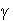 ДекстрометорфанДелоразепамДиазепам (введена постановлением Правительства РФ от 4 февраля 2013 г. N 78)Золпидем (введена постановлением Правительства РФ от 4 февраля 2013 г. N 78)КамазепамКетазоламКлобазамКлоксазоламКлоназепам (введена постановлением Правительства РФ от 4 февраля 2013 г. N 78)КлоразепатКлотиазепамЛевамфетаминЛефетаминЛопразоламЛоразепам (введена постановлением Правительства РФ от 4 февраля 2013 г. N 78)ЛорметазепамМазиндолМедазепам (введена постановлением Правительства РФ от 4 февраля 2013 г. N 78)Мезокарб (введена постановлением Правительства РФ от 4 февраля 2013 г. N 78)Мепробамат (введена постановлением Правительства РФ от 4 февраля 2013 г. N 78)МетилфенобарбиталМетилприлонМефенорексМидазолам (введена постановлением Правительства РФ от 4 февраля 2013 г. N 78)Налбуфин [(5-альфа, 6-альфа)-17-(циклобутилметил)-4,5-эпоксиморфинан -3,6,14-триол] (введена постановлением Правительства РФ от 23 апреля 2012 г. N 359)НиметазепамНитразепам (введена постановлением Правительства РФ от 4 февраля 2013 г. N 78)НордазепамОксазепам (введена постановлением Правительства РФ от 4 февраля 2013 г. N 78)Оксазолам-оксимасляная кислота (введена постановлением Правительства РФ от 8 декабря 2010 г. N 990)ПемолинПиназепамПипрадролПировалеронПразепамСекбутабарбиталСекобарбиталТемазепам (введена постановлением Правительства РФ от 4 февраля 2013 г. N 78)Тетразепам (введена постановлением Правительства РФ от 4 февраля 2013 г. N 78)Тианептин (введена постановлением Правительства РФ от 30 июня 2010 г. N 486)ТаренФендиметразинФенкамфаминФенобарбитал (введена постановлением Правительства РФ от 4 февраля 2013 г. N 78)ФенпропорексФлудиазепамФлунитразепам (введена постановлением Правительства РФ от 4 февраля 2013 г. N 78)Флуразепам (введена постановлением Правительства РФ от 4 февраля 2013 г. N 78)Хлордиазепоксид (введена постановлением Правительства РФ от 4 февраля 2013 г. N 78)ЦиклобарбиталЦипепролЭстазолам (введена постановлением Правительства РФ от 4 февраля 2013 г. N 78)Этил лофлазепатЭтиламфетаминЭтинаматЭтхлорвинолСоли веществ, перечисленных в данном списке, если существование таких солей возможно.Информация об изменениях:Постановлением Правительства РФ от 3 июня 2010 г. N 398 список IV изложен в новой редакции, вступающей в силу с 22 июля 2010 гСм. текст списка в предыдущей редакцииСписок
прекурсоров, оборот которых в Российской Федерации ограничен и в отношении которых устанавливаются меры контроля в соответствии с законодательством Российской Федерации и международными договорами Российской Федерации
(список IV)Информация об изменениях:Постановлением Правительства РФ от 9 апреля 2015 г. N 328 в таблицу I внесены измененияСм. текст таблицы в предыдущей редакцииТаблица I
прекурсоров, оборот которых в Российской Федерации ограничен и в отношении которых устанавливаются особые меры контроля*_____________________________* Включая соли перечисленных веществ, если существование таких солей возможно.Информация об изменениях:Постановлением Правительства РФ от 9 апреля 2015 г. N 328 в таблицу II внесены измененияСм. текст таблицы в предыдущей редакцииТаблица II
прекурсоров, оборот которых в Российской Федерации ограничен и в отношении которых устанавливаются общие меры контроля*_____________________________* Включая соли перечисленных веществ, если существование таких солей возможно.Информация об изменениях:Постановлением Правительства РФ от 9 апреля 2015 г. N 328 в таблицу III внесены измененияСм. текст таблицы в предыдущей редакцииТаблица III
прекурсоров, оборот которых в Российской Федерации ограничен и в отношении которых допускается исключение некоторых мер контроля*_____________________________* Включая соли перечисленных в таблице веществ, если существование таких солей возможно, исключая соли серной, соляной и уксусной кислот.Информация об изменениях:Постановлением Правительства РФ от 3 июня 2010 г. N 398 в Примечания внесены изменения, вступающие в силу с 22 июля 2010 гСм. текст Примечаний в предыдущей редакцииПримечания:1. Отнесение вещества к соответствующему наркотическому средству, психотропному веществу или их прекурсору, внесенному в настоящий перечень, не зависит от того, какие фирменные (торговые) наименования, синонимы или аббревиатуры используются в качестве его наименования.Информация об изменениях:Постановлением Правительства РФ от 16 декабря 2013 г. N 1159 в пункт 2 внесены измененияСм. текст пункта в предыдущей редакции2. Контроль распространяется на препараты, содержащие наркотические средства и психотропные вещества, указанные в настоящем перечне, независимо от их количества и наличия нейтральных компонентов (вода, крахмал, сахар, глюкоза, тальк и т.п.).3. Препарат, содержащий несколько прекурсоров, внесенных в таблицы списка IV настоящего перечня, контролируется как содержащийся в нем прекурсор, предусмотренный таблицей списка IV настоящего перечня, имеющей наименьший порядковый номер.4. Смеси, содержащие несколько перечисленных в таблице III списка IV веществ, подлежат контролю, если их суммарная концентрация равна или превышает концентрацию, установленную для одного из веществ, величина которой в таблице имеет наибольшее значение.5. Концентрация веществ, указанных в списке IV настоящего перечня, определяется исходя из массовой доли вещества в составе смеси (раствора).Информация об изменениях:Постановлением Правительства РФ от 19 ноября 2012 г. N 1178 Примечания дополнены пунктом 66. Производные наркотических средств и психотропных веществ являются веществами синтетического или естественного происхождения, которые не включены самостоятельными позициями в государственный реестр лекарственных средств или в настоящий перечень, химическая структура которых образована заменой (формальным замещением) одного или нескольких атомов водорода, галогенов и (или) гидроксильных групп в химической структуре соответствующего наркотического средства или психотропного вещества на иные одновалентные и (или) двухвалентные атомы или заместители (за исключением гидроксильной и карбоксильной групп), суммарное количество атомов углерода в которых не должно превышать количество атомов углерода в исходной химической структуре соответствующего наркотического средства или психотропного вещества.В случае если одно и то же вещество может быть отнесено к производным нескольких наркотических средств или психотропных веществ, оно признается производным наркотического средства или психотропного вещества, изменение химической структуры которого требует введения наименьшего количества заместителей и атомов.Председатель Правительства
Российской ФедерацииС. КириенкоНаименованиеКонцентрацияАнгидрид уксусной кислоты10 процентов или болееБензальдегид15 процентов или более1-(4-метилфенил)-2-пропанон (введена постановлением Правительства РФ от 18 мая 2012 г. N 491)10 процентов или болееN-метилэфедрин10 процентов или болееНитроэтан40 процентов или болееНорпсевдоэфедрин, исключая d-норпсевдоэфедрин (катин)10 процентов или болееПсевдоэфедрин10 процентов или болееФенилпропаноламин (норэфедрин)10 процентов или болееЭргометрин (эргоновин)10 процентов или болееЭрготамин10 процентов или болееЭфедрин10 процентов или болееНаименованиеКонцентрацияАллилбензол15 процентов или болееАнтраниловая кислота15 процентов или болееБромистый этил15 процентов или болееБутиролактон и его изомеры, за исключением изомеров, включенных в качестве самостоятельных позиций в перечень15 процентов или более1,4-бутандиол15 процентов или более2,5-диметоксибензальдегид15 процентов или болееМетилакрилат15 процентов или болееМетилметакрилат15 процентов или более1-(4-метилфенил)-2-нитропропен (введена постановлением Правительства РФ от 18 мая 2012 г. N 491)15 процентов или болееПиперидин15 процентов или болееПиперональ15 процентов или более4-метоксибензилметилкетон15 процентов или болееФенилуксусная кислота15 процентов или болееЦиклогексиламин15 процентов или болееНаименованиеКонцентрацияАцетилхлорид40 процентов или болееАцетон (2-пропанон)60 процентов или болееАцетонитрил15 процентов или болееБензилхлорид40 процентов или болееБензилцианид40 процентов или более2-диметиламино-1-хлорпропан (введена постановлением Правительства РФ от 7 июля 2011 г. N 547)3 процента или более(2-диэтиламиноизопропилхлорид) Дифенилацетонитрил (введенапостановлением Правительства РФ от 7 июля 2011 г. N 547)3 процента или болееДиэтиловый эфир (этиловый эфир, серный эфир)45 процентов или болееМетиламин40 процентов или болееМетилэтилкетон (2-бутанон)80 процентов или болееНитрометан40 процентов или болееПерманганат калия45 процентов или болееСерная кислота45 процентов или болееСоляная кислота15 процентов или болееТетрагидрофуран45 процентов или болееТионилхлорид40 процентов или болееТолуол70 процентов или болееУксусная кислота80 процентов или более